Проект: посвященный 75-летию победы в Великой Отечественной ВойнеВиртуальная экскурсия по памятным местам города Липецка посвященная 75-летию победы в Великой Отечественной ВойнеВоспитатель:  Кузьмина Татьяна Анатольевна г. ЛипецкЦель:  Обобщить и расширить знания детей об истории Великой Отечественной войны через различные виды деятельности. Продолжить формировать патриотические чувства у  дошкольников, чувство гордости за подвиг нашего народа в Великой Отечественной войне.Задачи:• Познакомить детей с основными событиями Великой Отечественной войны.• Дать детям представления о героических подвигах воинов во время войны, о том, как народ чтит их память.• Пробудить интерес и уважение к памятникам боевой Славы, увековечившим героические события нашего народа в городе Липецке.• Воспитывать уважение к ратным подвигам бойцов и командиров, гордость за свой народ, любовь к Родине.• Воспитывать уважение к защитникам Отечества, к памяти наших бойцов, желание возлагать цветы к памятникам.• Развивать творческий потенциал, образное мышление, воображение, память.• Оказать поддержку и содействие родителям в воспитании у дошкольников патриотических чувств.Актуальность:На долю Липецкой области, её городов и сёл в годы ВеликойОтечественной войны выпала трудная судьба. С первых дней войны онаоказалась в радиусе действия вражеской авиации. Уже осенью 1941 годажителям Липецкого края пришлось приступить к эвакуации предприятий навосток. Территория области стала линией фронта, зоной ожесточённых боёв.Город Липецк с осени 1941 года до зимы 1943 года стал прифронтовымгородом. Все липчане, от мала до велика, работали на фронт: на предприятиях, в госпиталях, на строительстве оборонительных рубежей. Многие жители города ушли на войну с оружием в руках освобождать Родину.Новолипецкий металлургический завод, металлургический завод«Свободный Сокол» были демонтированы и отправлены на Урал и вПредуралье. Оставшиеся цеха этих заводов были переоборудованы под выпуск военной продукции. В июле 1941 года в городе был сформированистребительный батальон, в который записалось около 10 тысяч человек. Набазе Липецкого курорта и городских школ были организованы госпитали.В 1941 году в Липецке формируется 591 -ый авиационный истребительный полк. В декабре 1942 года за 13 дней был сформирован 491 –ый миномётный полк. Зимой – весной 1942 года Липецк стал местом формирования I-ого танкового корпуса.75 лет назад закончилась Великая Отечественная война. Жители Липецкапомнят и чтят своих земляков, героических сражавшихся на фронтах, незабывают вклад липчан в приближении победы над фашистами.В Липецке много памятных мест, связанных с Великой Отечественнойвойной. Ожидаемые результаты:• Сохранение интереса к истории своего города, к Великой Отечественной войне, осознанное проявление уважения к заслугам и подвигам воинов Великой Отечественной войны.• В ходе реализации проекта у детей будут сформированы начальныепредставления о Великой Отечественной войне. о памятниках города Липецка.Объект проекта: дети 5-7 летПредмет проекта: Великая Отечественная войнаПроект коллективный,  исследовательский, средней продолжительности.Участники проекта: дети 5 – 7 лет, воспитатели,  родители. Методы и приемыСловесный метод: игровой момент, беседа, рассказ, художественное слово, вопросы, уточняющие, наводящие, проблемные, познавательные.Информационно-рецептивный метод: рассматривание иллюстраций, напоминание, показ презентации, объяснение.Репродуктивный метод: выполнение действий с детьми, совместное действие педагога с детьми.СОДЕРЖАНИЕ ПРОЕКТАЭТАПЫ РЕАЛИЗАЦИИ ПРОЕКТАПЛАН РАБОТЫ С ДЕТЬМИ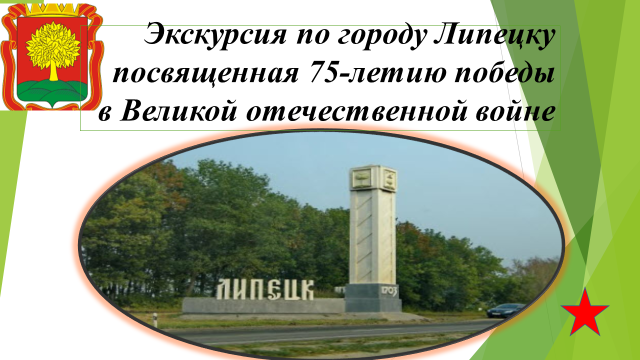 ЛИТЕРАТУРАМаханева М. Д. Нравственно-патриотическое воспитание детей старшего дошкольного возраста: Пособие для реализации Государственной программы «Патриотическое воспитание граждан Российской Федерации на 2001 – 2005 годы». – М.: АРКТИ, 2004. – 72 с.От рождения до школы. Основная общеобразовательная программа дошкольного образования/ Под ред. Н. Е. Вераксы, Т. С. Комаровой, М. А. Васильевой. –  М.: МОЗАИКА-СИНТЕЗ, 2010Шорыгина Т. А. Беседы о детях-героях. Метод. Пособие. М., 2014. – 80 с.Шорыгина Т. А. наша Родина – Россия. Методическое пособие. – М.: ТЦ Сфера, 2016. – 96 с.Приложение: презентация: «Экскурсия по городу Липецку посвященная 75-летию победы в Великой отечественной войне».Подготовительный этапОсновной этап– постановка целей, определение актуальности и значимости проекта;– подбор методической литературы для реализации проекта (журналы, статьи и т.п.);– подбор наглядно-дидактического материала; художественной литературы, репродукций картин; анализ и организация предметно-развивающей среды в группе– ознакомление детей с художественной литературой на тему Великая Отечественная война;– проведение бесед по теме;− рассмотрение картин и беседы по их содержанию;− работа с родителя (разработка рекомендаций);− прослушивание и обсуждение музыкальных произведений;− презентация о памятных местах города Липецка посвященных Великой Отечественной Войне.МартБеседа с детьми:  «Что такое героизм»Чтение стихотворений о войне: С. Я. Маршак «Мальчик из села Поповки»;А. Сурков «Красоту, что дарит нам природа»;В. Степанов «Приходят к дедушке друзья»;А. Твардовский «В пилотке мальчик босоногий», «Две строки»,«Со слов старушки»;Беседа с детьми: «Что мы знаем о войне»Постановка целей, определение актуальности и значимости проекта.Познакомить всех участников с идеей проекта, мотивировать детей, родителей, к предстоящей деятельности.Подбор методической литературы для реализации проекта.Подбор иллюстраций по теме.Подбор стихов, рассказов о Великой Отечественной войне, ее героях.Познакомить детей с понятием Великая Отечественная война, Отечество, ветеран.Расширять и активизировать словарь. Развивать внимание, мышление.АпрельКоммуникация. Беседа: «Четвероногие помощники на фронте»Художественное творчество. Оригами: «Собака», «Кошка», «Самолет», «Голубь» Дидактические игры: «Цветные флажки», «Чья форма», «Собери бойца на фронт»Воспитывать чувство уважения и гордости за свою Родину;Расширять представления детей о Великой Отечественной войне, об участии животных;Закрепить навыки складывания фигурок собаки, кошки, самолета, голубя из бумаги методом оригами; Развивать быстроту, ловкость, мышление.Май Коммуникация. Беседы: «Этот день Победы», Физическая культура. Эстафеты:  «Доставь донесение», «Построй мост»Просмотр презентации: «Экскурсия по городу Липецку посвященная 75-летию победы в Великой Отечественной Войне» Музыка. Пение песен о войне и мире: «Песня о мире», «День Победы».Закрепить знания  детей о Великой Отечественной войне;Воспитывать нравственно-патриотические чувства, гордость за свой народ, за свою Родину, свой город;Воспитывать чувство благодарности и уважения к ветеранам Великой Отечественной войны.Развивать связную речь детей.Воспитывать у детей патриотические чувства.